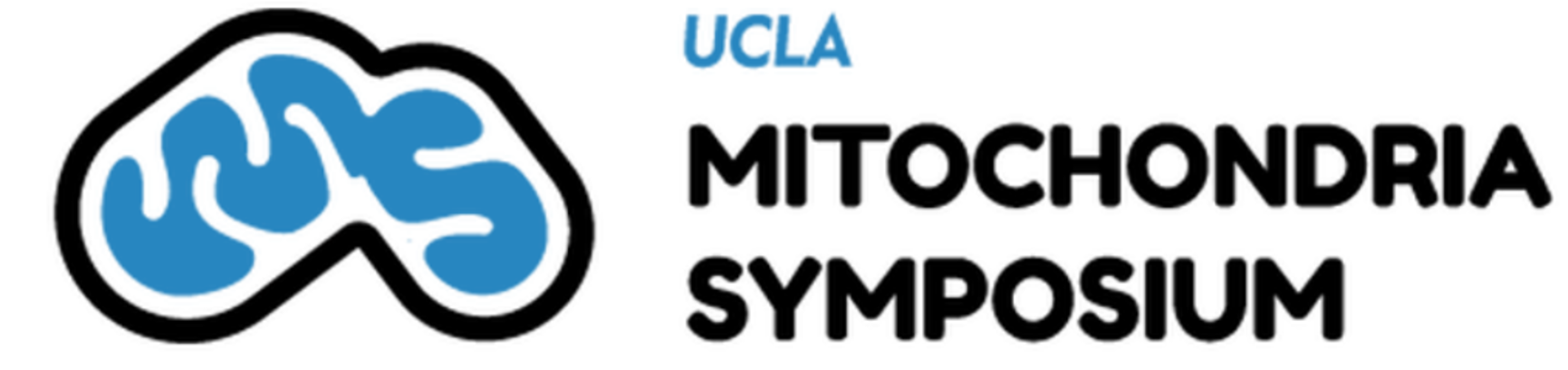 2023 Abstract Submission FormEmail completed form to uclamitomeeting@gmail.com with the subject line "2023 Abstract Submission"Deadline: November 20th, 2023 at 11:59pm PSTName: Institution: Position: Email: Requested presentation method:  ___ Poster    ___Short talk If you are not selected for a short talk, would you like to present a poster?  ___ Yes      ___NoPresentation title: (please enter presentation title here)Author(s) & Affiliation: (please text here)Abstract: (please enter abstract text here)=====================================================================================Please format abstracts as such: Font & font size: Arial 10 or equivalentAffiliations included at superscriptsAbstract word count: 300 words maximumAn amazing abstract title that tells us to come to your talk/poster!Abstract Example:Portability determines an undergraduate’s choice of fruit on campus Joe Bruin1,2, Josephine Bruin1,2, and Gene Block1,2. 1 Department of Medicine, Endocrinology, David Geffen School of Medicine, University of California, Los Angeles, CA 90095, USA 2 Metabolism Theme, David Geffen School of Medicine, University of California, Los Angeles, CA 90095, USADuring high stress events such as finals and midterms, energy demand is increased in the student population. Mitochondrial dynamics has been shown to influence substrate availability, here we show fruit morphology plays a role in dictating student substrate utilization. Specifically, under stress the portability of a banana makes the fruit a more popular choice. 